Radio Stations Blame Pandemic As They Go DarkThe number of radio stations that have ceased broadcasting hit 369 in April, and many are pointing to the ongoing pandemic as the cause of their shutdowns, a study by PrecisionTrak and Inside Radio shows. Some stations say health concerns have forced them to close temporarily, while others blame financial woes or inability to get necessary repairs during the pandemic.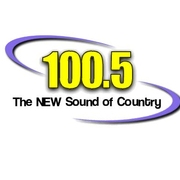 Inside Radio (free content) 4/29/20http://www.insideradio.com/free/april-saw-a-big-spike-in-stations-going-silent-many-cited-coronavirus-as-the-culprit/article_2f02ff68-89d7-11ea-aade-af03426f49c2.htmlImage credit:https://radiostationusa.fm/assets/image/radio/180/WBLE.jpg 